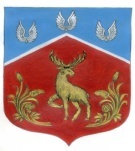 Администрация муниципального образованияГромовское сельское поселение муниципального образования Приозерский муниципальный район Ленинградской области.РАСПОРЯЖЕНИЕ«06» сентября 2022 года                             № 83	В соответствии со статьей 44 Федерального закона от 31 июля 2020 г. № 248-ФЗ «О государственном контроле (надзоре) и муниципальном контроле в Российской Федерации», постановлением Правительства Российской Федерации от 25 июня 2021 г. № 990 «Об утверждении Правил разработки и утверждения контрольными (надзорными) органами программы профилактики рисков причинения вреда (ущерба) охраняемым законом ценностям», Устава администрации МО Громовское сельское поселение:Назначить публичные слушания по следующим программам профилактики рисков причинения вреда (ущерба) охраняемым законном ценностям на 2023г:Проект программы профилактики рисков причинения вреда (ущерба) охраняемым законом ценностям по муниципальному контролю на автомобильном транспорте и в дорожном хозяйстве на территории муниципального образования Громовское сельское поселение муниципального образования Приозерский муниципальный район Ленинградской области на 2023 год, согласно приложения № 1.Проект программы профилактики рисков причинения вреда (ущерба) охраняемым законом ценностям по муниципальному контролю в сфере благоустройства на территории МО Громовское сельское поселение на 2023 год, согласно приложения № 2.Проект программы профилактики рисков причинения вреда (ущерба)  охраняемым законом ценностям в сфере  муниципального жилищного контроля в муниципальном образовании Громовское сельское поселение муниципального образования Приозерский муниципальный район Ленинградской области на 2023 год, согласно приложения № 3.2. Провести открытое заседание публичных слушаний по программам профилактики рисков причинения вреда (ущерба) охраняемым законном ценностям на 2023г. 10.10.2022 года  в 10:30 в здании администрации МО Громовское сельское поселение по адресу: Ленинградская область, Приозерский район, п. Громово, ул. Центральная, дом 12В.3. Уполномочить заместителя главы  администрации Матвееву М.В. и специалиста 1-й категории Алексееву С.В. на проведение публичных слушаний.4. Контроль над исполнением настоящего распоряжения оставляю за собой.Глава администрации                                                                                               А.П. КутузовС полным текстом документа можно ознакомиться на официальном сайте администрации МО Громовского сельского поселения МО Приозерский муниципальный район Ленинградской области http://www.admingromovo.ru/municipal_kontrol/